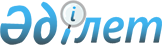 О внесении изменений в решение Глубоковского районного маслихата от 31 декабря 2019 года № 38/2-VI "О бюджетах поселков и сельских округов Глубоковского района на 2020-2022 годы"
					
			Утративший силу
			
			
		
					Решение Глубоковского районного маслихата Восточно-Казахстанской области от 17 ноября 2020 года № 52/2-VI. Зарегистрировано Департаментом юстиции Восточно-Казахстанской области 25 ноября 2020 года № 7859. Утратило силу - решением Глубоковского районного маслихата Восточно-Казахстанской области от 31 декабря 2020 года № 56/2-VI
      Сноска. Утратило силу - решением Глубоковского районного маслихата Восточно-Казахстанской области от 31.12.2020 № 56/2-VI (вводится в действие с 01.01.2021).

      Примечание ИЗПИ.

      В тексте документа сохранена пунктуация и орфография оригинала.
      В соответствии со статьей 109-1 Бюджетного кодекса Республики Казахстан от 4 декабря 2008 года, подпунктом 1) пункта 1 статьи 6 Закона Республики Казахстан от 23 января 2001 года "О местном государственном управлении и самоуправлении в Республике Казахстан", решением Глубоковского районного маслихата от 28 октября 2020 года № 51/2-VI "О внесении изменений и дополнения в решение Глубоковского районного маслихата от 23 декабря 2019 года № 37/2-VI "О Глубоковском районном бюджете на 2020-2022 годы" (зарегистрировано в Реестре государственной регистрации нормативных правовых актов № 7780) Глубоковский районный маслихат РЕШИЛ:
      1. Внести в решение Глубоковского районного маслихата от 31 декабря 2019 года № 38/2-VI "О бюджетах поселков и сельских округов Глубоковского района на 2020-2022 годы" (зарегистрировано в Реестре государственной регистрации нормативных правовых актов № 6507, опубликовано 18 января 2020 года в Эталонном контрольном банке нормативных правовых актов Республики Казахстан в электронном виде) следующие изменения:
      подпункты 1) и 2) пункта 1 изложить в следующей редакции:
      "1) доходы – 26708 тысяч тенге, в том числе:
      налоговые поступления – 4810 тысяч тенге;
      неналоговые поступления – 0 тысяч тенге;
      поступления от продажи основного капитала – 0 тысяч тенге;
      поступления трансфертов – 21898 тысяч тенге;
      2) затраты – 27338 тысяч тенге;";
      подпункты 1) и 2) пункта 3 изложить в следующей редакции:
      "1) доходы – 53252 тысяч тенге, в том числе:
      налоговые поступления – 37561 тысяч тенге;
      неналоговые поступления – 0 тысяч тенге;
      поступления от продажи основного капитала – 0 тысяч тенге;
      поступления трансфертов – 15691 тысяч тенге;
      2) затраты – 62217 тысяч тенге;";
      подпункты 1) и 2) пункта 7 изложить в следующей редакции:
      "1) доходы – 25104 тысяч тенге, в том числе:
      налоговые поступления – 11973 тысяч тенге;
      неналоговые поступления – 0 тысяч тенге;
      поступления от продажи основного капитала – 0 тысяч тенге;
      поступления трансфертов – 13131 тысяч тенге;
      2) затраты – 28627,4 тысяч тенге;";
      подпункты 1) и 2) пункта 9 изложить в следующей редакции:
      "1) доходы – 23905 тысяч тенге, в том числе:
      налоговые поступления – 5163 тысяч тенге;
      неналоговые поступления – 86,3 тысяч тенге;
      поступления от продажи основного капитала – 0 тысяч тенге;
      поступления трансфертов – 18655,7 тысяч тенге;
      2) затраты – 23905 тысяч тенге;";
      подпункты 1) и 2) пункта 11 изложить в следующей редакции:
      "1) доходы – 23270 тысяч тенге, в том числе:
      налоговые поступления – 6739 тысяч тенге;
      неналоговые поступления – 0 тысяч тенге;
      поступления от продажи основного капитала – 0 тысяч тенге;
      поступления трансфертов – 16531 тысяч тенге;
      2) затраты –24102,8 тысяч тенге;";
      подпункты 1) и 2) пункта 13 изложить в следующей редакции:
      "1) доходы – 33166,6 тысяч тенге, в том числе:
      налоговые поступления – 13972 тысяч тенге;
      неналоговые поступления – 872,6 тысяч тенге;
      поступления от продажи основного капитала – 0 тысяч тенге;
      поступления трансфертов – 18322 тысяч тенге;
      2) затраты – 33166,6 тысяч тенге;";
      пункт 15 изложить в следующей редакции:
      "15. Утвердить бюджет поселка Глубокое Глубоковского района на 2020-2022 годы согласно приложениям 22, 23 и 24 соответственно, в том числе на 2020 год в следующих объемах:
      1) доходы – 138293 тысяч тенге, в том числе:
      налоговые поступления – 41430 тысяч тенге;
      неналоговые поступления – 0 тысяч тенге;
      поступления от продажи основного капитала – 0 тысяч тенге;
      поступления трансфертов – 96863 тысяч тенге;
      2) затраты – 144818,9 тысяч тенге;
      3) чистое бюджетное кредитование – 135123 тысяч тенге, в том числе:
      бюджетные кредиты – 135123 тысяч тенге;
      погашение бюджетных кредитов – 0 тысяч тенге;
      4) сальдо по операциям с финансовыми активами – 0 тысяч тенге, в том числе:
      приобретение финансовых активов – 0 тысяч тенге;
      поступление от продажи финансовых активов государства – 0 тысяч тенге;
      5) дефицит (профицит) бюджета – -141648,9 тысяч тенге;
      6) финансирование дефицита (использование профицита) бюджета – 141648,9 тысяч тенге, в том числе:
      поступление займов – 135123 тысяч тенге;
      погашение займов – 0 тысяч тенге;
      используемые остатки бюджетных средств – 6525,9 тысяч тенге.";
      подпункты 1) и 2) пункта 17 изложить в следующей редакции:
      "1) доходы – 57850,8 тысяч тенге, в том числе:
      налоговые поступления – 30131,8 тысяч тенге;
      неналоговые поступления – 75 тысяч тенге;
      поступления от продажи основного капитала – 0 тысяч тенге;
      поступления трансфертов – 27644 тысяч тенге;
      2) затраты – 60445,1 тысяч тенге;";
      подпункты 1) и 2) пункта 19 изложить в следующей редакции:
      "1) доходы – 43043,9 тысяч тенге, в том числе:
      налоговые поступления – 6780,9 тысяч тенге;
      неналоговые поступления – 0 тысяч тенге;
      поступления от продажи основного капитала – 0 тысяч тенге;
      поступления трансфертов – 36263 тысяч тенге;
      2) затраты – 43666 тысяч тенге;";
      подпункты 1) и 2) пункта 21 изложить в следующей редакции:
      "1) доходы – 43720 тысяч тенге, в том числе:
      налоговые поступления – 12820 тысяч тенге;
      неналоговые поступления – 0 тысяч тенге;
      поступления от продажи основного капитала – 0 тысяч тенге;
      поступления трансфертов – 30900 тысяч тенге;
      2) затраты – 46276,2 тысяч тенге;";
      подпункты 1) и 2) пункта 23 изложить в следующей редакции:
      "1) доходы – 67808,8 тысяч тенге, в том числе:
      налоговые поступления – 2841 тысяч тенге;
      неналоговые поступления – 1065,8 тысяч тенге;
      поступления от продажи основного капитала – 0 тысяч тенге;
      поступления трансфертов – 63902 тысяч тенге;
      2) затраты – 67808,8 тысяч тенге;";
      подпункты 1) и 2) пункта 25 изложить в следующей редакции:
      "1) доходы – 31741,6 тысяч тенге, в том числе:
      налоговые поступления – 18336 тысяч тенге;
      неналоговые поступления – 0 тысяч тенге;
      поступления от продажи основного капитала – 0 тысяч тенге;
      поступления трансфертов – 13405,6 тысяч тенге;
      2) затраты – 36044,9 тысяч тенге;";
      подпункты 1) и 2) пункта 27 изложить в следующей редакции:
      "1) доходы – 32434 тысяч тенге, в том числе:
      налоговые поступления – 9228 тысяч тенге;
      неналоговые поступления – 0 тысяч тенге;
      поступления от продажи основного капитала – 0 тысяч тенге;
      поступления трансфертов – 23206 тысяч тенге;
      2) затраты – 34332,6 тысяч тенге;";
      подпункты 1) и 2) пункта 29 изложить в следующей редакции:
      "1) доходы – 38098,8 тысяч тенге, в том числе:
      налоговые поступления – 12551 тысяч тенге;
      неналоговые поступления – 0 тысяч тенге;
      поступления от продажи основного капитала – 0 тысяч тенге;
      поступления трансфертов – 25547,8 тысяч тенге;
      2) затраты – 43850,4 тысяч тенге;";
      подпункты 1) и 2) пункта 33 изложить в следующей редакции:
      "1) доходы – 30610,2 тысяч тенге, в том числе:
      налоговые поступления – 10491 тысяч тенге;
      неналоговые поступления – 0 тысяч тенге;
      поступления от продажи основного капитала – 0 тысяч тенге;
      поступления трансфертов – 20119,2 тысяч тенге;
      2) затраты – 31763,5 тысяч тенге;";
      приложения 1, 4, 7, 10, 13, 16, 19, 22, 25, 28, 31, 34, 37, 40, 43, 46, 49 изложить в редакции согласно приложениям 1, 2, 3, 4, 5, 6, 7, 8, 9, 10, 11, 12, 13, 14, 15, 16, 17 к настоящему решению.
      2. Настоящее решение вводится в действие с 1 января 2020 года. Бюджет поселка Алтайский Глубоковского района на 2020 год Бюджет поселка Белоусовка Глубоковского района на 2020 год Бюджет БерҰзовского сельского округа Глубоковского района на 2020 год Бюджет Бобровского сельского округа Глубоковского района на 2020 год Бюджет Быструшинского сельского округа Глубоковского района на 2020 год Бюджет поселка Верхнеберезовский Глубоковского района на 2020 год Бюджет Веселовского сельского округа Глубоковского района на 2020 год Бюджет поселка Глубокое Глубоковского района на 2020 год Бюджет Иртышского сельского округа Глубоковского района на 2020 год Бюджет Кожоховского сельского округа Глубоковского района на 2020 год Бюджет Красноярского сельского округа Глубоковского района на 2020 год Бюджет Малоубинского сельского округа Глубоковского района на 2020 год Бюджет Опытнопольского сельского округа Глубоковского района на 2020 год Бюджет Секисовского сельского округа Глубоковского района на 2020 год Бюджет Тарханского сельского округа Глубоковского района на 2020 год Бюджет Ушановского сельского округа Глубоковского района на 2020 год Бюджет Черемшанского сельского округа Глубоковского района на 2020 год
					© 2012. РГП на ПХВ «Институт законодательства и правовой информации Республики Казахстан» Министерства юстиции Республики Казахстан
				
      Председатель сессии,

      Секретарь Глубоковского

      районного маслихата

А. Баймульдинов
Приложение 1 
к решению Глубоковского 
районного маслихата 
от 17 ноября 2020 года 
№ 52/2-VIПриложение 1 
к решению Глубоковского 
районного маслихата 
от 31 декабря 2019 года 
№ 38/2-VI
Категория
Категория
Категория
Категория
Сумма,

тысяч тенге
Класс
Класс
Класс
Сумма,

тысяч тенге
Подкласс
Подкласс
Сумма,

тысяч тенге
Наименование
Сумма,

тысяч тенге
1
2
3
4
5
I. Доходы
26708
Собственные доходы
4810
1
Налоговые поступления
4810
01
Подоходный налог
418
2
Индивидуальный подоходный налог
418
04
Налоги на собственность
4392
1
Налоги на имущество
85
3
Земельный налог
145
4
Налог на транспортные средства
4162
4
Поступления трансфертов 
21898
02
Трансферты из вышестоящих органов государственного управления
21898
3
Трансферты из районного (города областного значения) бюджета
21898
Функциональная группа
Функциональная группа
Функциональная группа
Функциональная группа
Функциональная группа
Сумма,

тысяч тенге
Функциональная подгруппа
Функциональная подгруппа
Функциональная подгруппа
Функциональная подгруппа
Сумма,

тысяч тенге
Администратор программ
Администратор программ
Администратор программ
Сумма,

тысяч тенге
Программа
Программа
Сумма,

тысяч тенге
Наименование
Сумма,

тысяч тенге
1
2
3
4
5
6
II. Затраты
27338
01
Государственные услуги общего характера
18695
1
Представительные, исполнительные и другие органы, выполняющие общие функции государственного управления
18695
124
Аппарат акима города районного значения, села, поселка, сельского округа
18695
001
Услуги по обеспечению деятельности акима города районного значения, села, поселка, сельского округа
18695
07
Жилищно-коммунальное хозяйство
4251
3
Благоустройство населенных пунктов
4251
124
Аппарат акима города районного значения, села, поселка, сельского округа
4251
008
Освещение улиц населенных пунктов
3733
009
Обеспечение санитарии населенных пунктов
518
12
Транспорт и коммуникации
4335,4
1
Автомобильный транспорт
4335,4
124
Аппарат акима города районного значения, села, поселка, сельского округа
4335,4
013
Обеспечение функционирования автомобильных дорог в городах районного значения, селах, поселках, сельских округах
4335,4
15
Трансферты
56,6
1
Трансферты
56,6
124
Аппарат акима города районного значения, села, поселка, сельского округа
56,6
048
Возврат неиспользованных (недоиспользованных) целевых трансфертов
56,6
III. Чистое бюджетное кредитование
0
IV. Сальдо по операциям с финансовыми активами
0
Приобретение финансовых активов
0
Поступления от продажи финансовых активов государства
0
V. Дефицит (профицит) бюджета
-630
VI. Финансирование дефицита (использование профицита) бюджета
630
Поступления займов
0
Погашение займов
0
8
Используемые остатки бюджетных средств
630
01
Остатки свободных средств
630
1
Свободные остатки бюджетных средств
630Приложение 2 
к решению Глубоковского 
районного маслихата 
от 17 ноября 2020 года 
№ 52/2-VIПриложение 4 
к решению Глубоковского 
районного маслихата 
от 31 декабря 2019 года 
№ 38/2-VI
Категория
Категория
Категория
Категория
Сумма,

тысяч тенге
Класс
Класс
Класс
Сумма,

тысяч тенге
Подкласс
Подкласс
Сумма,

тысяч тенге
Наименование
Сумма,

тысяч тенге
1
2
3
4
5
I. Доходы
53252
Собственные доходы
37561
1
Налоговые поступления
37561
01
Подоходный налог
8104
2
Индивидуальный подоходный налог
8104
04
Налоги на собственность
29457
1
Налоги на имущество
734
3
Земельный налог
1237
4
Налог на транспортные средства
27486
4
Поступления трансфертов 
15691
02
Трансферты из вышестоящих органов государственного управления
15691
3
Трансферты из районного (города областного значения) бюджета
15691
Функциональная группа
Функциональная группа
Функциональная группа
Функциональная группа
Функциональная группа
Сумма,

тысяч тенге
Функциональная подгруппа
Функциональная подгруппа
Функциональная подгруппа
Функциональная подгруппа
Сумма,

тысяч тенге
Администратор программ
Администратор программ
Администратор программ
Сумма,

тысяч тенге
Программа
Программа
Сумма,

тысяч тенге
Наименование
Сумма,

тысяч тенге
1
2
3
4
5
6
II. Затраты
62217
01
Государственные услуги общего характера
30932
1
Представительные, исполнительные и другие органы, выполняющие общие функции государственного управления
30932
124
Аппарат акима города районного значения, села, поселка, сельского округа
30932
001
Услуги по обеспечению деятельности акима города районного значения, села, поселка, сельского округа
30932
07
Жилищно-коммунальное хозяйство
18975
3
Благоустройство населенных пунктов
18975
124
Аппарат акима города районного значения, села, поселка, сельского округа
18975
008
Освещение улиц населенных пунктов
8527
009
Обеспечение санитарии населенных пунктов
1863
011
Благоустройство и озеленение населенных пунктов
8585
12
Транспорт и коммуникации
12303,5
1
Автомобильный транспорт
12303,5
124
Аппарат акима города районного значения, села, поселка, сельского округа
12303,5
013
Обеспечение функционирования автомобильных дорог в городах районного значения, селах, поселках, сельских округах
12303,5
15
Трансферты
6,5
1
Трансферты
6,5
124
Аппарат акима города районного значения, села, поселка, сельского округа
6,5
048
Возврат неиспользованных (недоиспользованных) целевых трансфертов
6,5
III. Чистое бюджетное кредитование
0
IV. Сальдо по операциям с финансовыми активами
0
Приобретение финансовых активов
0
Поступления от продажи финансовых активов государства
0
V. Дефицит (профицит) бюджета
-8965
VI. Финансирование дефицита (использование профицита) бюджета
8965
Поступления займов
0
Погашение займов
0
8
Используемые остатки бюджетных средств
8965
01
Остатки свободных средств
8965
1
Свободные остатки бюджетных средств
8965Приложение 3 
к решению Глубоковского 
районного маслихата 
от 17 ноября 2020 года 
№ 52/2-VIПриложение 7 
к решению Глубоковского 
районного маслихата 
от 31 декабря 2019 года 
№ 38/2-VI
Категория
Категория
Категория
Категория
Сумма,

тысяч тенге
Класс
Класс
Класс
Сумма,

тысяч тенге
Подкласс
Подкласс
Сумма,

тысяч тенге
Наименование
Сумма,

тысяч тенге
1
2
3
4
5
I. Доходы
24272,5
Собственные доходы
5754,5
1
Налоговые поступления
4893
01
Подоходный налог
690
2
Индивидуальный подоходный налог
690
04
Налоги на собственность
4203
1
Налоги на имущество
51
3
Земельный налог
168
4
Налог на транспортные средства
3984
2
Неналоговые поступления
861,5
06
Прочие неналоговые поступления
861,5
1
Прочие неналоговые поступления
861,5
4
Поступления трансфертов 
18518
02
Трансферты из вышестоящих органов государственного управления
18518
3
Трансферты из районного (города областного значения) бюджета
18518
Функциональная группа
Функциональная группа
Функциональная группа
Функциональная группа
Функциональная группа
Сумма,

тысяч тенге
Функциональная подгруппа
Функциональная подгруппа
Функциональная подгруппа
Функциональная подгруппа
Сумма,

тысяч тенге
Администратор программ
Администратор программ
Администратор программ
Сумма,

тысяч тенге
Программа
Программа
Сумма,

тысяч тенге
Наименование
Сумма,

тысяч тенге
1
2
3
4
5
6
II. Затраты
24272,5
01
Государственные услуги общего характера
22299,5
1
Представительные, исполнительные и другие органы, выполняющие общие функции государственного управления
22299,5
124
Аппарат акима города районного значения, села, поселка, сельского округа
22299,5
001
Услуги по обеспечению деятельности акима города районного значения, села, поселка, сельского округа
22004
022
Капитальные расходы государственного органа
295,5
07
Жилищно-коммунальное хозяйство
1173
3
Благоустройство населенных пунктов
1173
124
Аппарат акима города районного значения, села, поселка, сельского округа
1173
008
Освещение улиц населенных пунктов
293
009
Обеспечение санитарии населенных пунктов
480
011
Благоустройство и озеленение населенных пунктов
400
12
Транспорт и коммуникации
800
1
Автомобильный транспорт
800
124
Аппарат акима города районного значения, села, поселка, сельского округа
800
013
Обеспечение функционирования автомобильных дорог в городах районного значения, селах, поселках, сельских округах
800
III. Чистое бюджетное кредитование
0
IV. Сальдо по операциям с финансовыми активами
0
Приобретение финансовых активов
0
Поступления от продажи финансовых активов государства
0
V. Дефицит (профицит) бюджета
0
VI. Финансирование дефицита (использование профицита) бюджета
0
Поступления займов
0
Погашение займов
0
8
Используемые остатки бюджетных средств
0
01
Остатки свободных средств
0
1
Свободные остатки бюджетных средств
0Приложение 4 
к решению Глубоковского 
районного маслихата 
от 17 ноября 2020 года 
№ 52/2-VIПриложение 10 
к решению Глубоковского 
районного маслихата 
от 31 декабря 2019 года 
№ 38/2-VI
Категория
Категория
Категория
Категория
Сумма,

тысяч тенге
Класс
Класс
Класс
Сумма,

тысяч тенге
Подкласс
Подкласс
Сумма,

тысяч тенге
Наименование
Сумма,

тысяч тенге
1
2
3
4
5
I. Доходы
25104
Собственные доходы
11973
1
Налоговые поступления
11973
01
Подоходный налог
2519
2
Индивидуальный подоходный налог
2519
04
Налоги на собственность
9454
1
Налоги на имущество
326
3
Земельный налог
1092
4
Налог на транспортные средства
8036
4
Поступления трансфертов 
13131
02
Трансферты из вышестоящих органов государственного управления
13131
3
Трансферты из районного (города областного значения) бюджета
13131
Функциональная группа
Функциональная группа
Функциональная группа
Функциональная группа
Функциональная группа
Сумма,

тысяч тенге
Функциональная подгруппа
Функциональная подгруппа
Функциональная подгруппа
Функциональная подгруппа
Сумма,

тысяч тенге
Администратор программ
Администратор программ
Администратор программ
Сумма,

тысяч тенге
Программа
Программа
Сумма,

тысяч тенге
Наименование
Сумма,

тысяч тенге
1
2
3
4
5
6
II. Затраты
28627,4
01
Государственные услуги общего характера
19561
1
Представительные, исполнительные и другие органы, выполняющие общие функции государственного управления
19561
124
Аппарат акима города районного значения, села, поселка, сельского округа
19561
001
Услуги по обеспечению деятельности акима города районного значения, села, поселка, сельского округа
19561
07
Жилищно-коммунальное хозяйство
2729,3
3
Благоустройство населенных пунктов
2729,3
124
Аппарат акима города районного значения, села, поселка, сельского округа
2729,3
008
Освещение улиц населенных пунктов
1094
009
Обеспечение санитарии населенных пунктов
431,3
011
Благоустройство и озеленение населенных пунктов
1204
12
Транспорт и коммуникации
6336,3
1
Автомобильный транспорт
6336,3
124
Аппарат акима города районного значения, села, поселка, сельского округа
6336,3
013
Обеспечение функционирования автомобильных дорог в городах районного значения, селах, поселках, сельских округах
6336,3
15
Трансферты
0,8
1
Трансферты
0,8
124
Аппарат акима города районного значения, села, поселка, сельского округа
0,8
048
Возврат неиспользованных (недоиспользованных) целевых трансфертов
0,8
III. Чистое бюджетное кредитование
0
IV. Сальдо по операциям с финансовыми активами
0
Приобретение финансовых активов
0
Поступления от продажи финансовых активов государства
0
V. Дефицит (профицит) бюджета
-3523,4
VI. Финансирование дефицита (использование профицита) бюджета
3523,4
Поступления займов
0
Погашение займов
0
8
Используемые остатки бюджетных средств
3523,4
01
Остатки свободных средств
3523,4
1
Свободные остатки бюджетных средств
3523,4Приложение 5 
к решению Глубоковского 
районного маслихата 
от 17 ноября 2020 года 
№ 52/2-VIПриложение 13 
к решению Глубоковского 
районного маслихата 
от 31 декабря 2019 года 
№ 38/2-VI
Категория
Категория
Категория
Категория
Сумма,

тысяч тенге
Класс
Класс
Класс
Сумма,

тысяч тенге
Подкласс
Подкласс
Сумма,

тысяч тенге
Наименование
Сумма,

тысяч тенге
1
2
3
4
5
I. Доходы
23905
Собственные доходы
5249,3
1
Налоговые поступления
5163
01
Подоходный налог
186
2
Индивидуальный подоходный налог
186
04
Налоги на собственность
4977
1
Налоги на имущество
27
3
Земельный налог
552
4
Налог на транспортные средства
4398
2
Неналоговые поступления
86,3
06
Прочие неналоговые поступления
86,3
1
Прочие неналоговые поступления
86,3
4
Поступления трансфертов 
18655,7
02
Трансферты из вышестоящих органов государственного управления
18655,7
3
Трансферты из районного (города областного значения) бюджета
18655,7
Функциональная группа
Функциональная группа
Функциональная группа
Функциональная группа
Функциональная группа
Сумма,

тысяч тенге
Функциональная подгруппа
Функциональная подгруппа
Функциональная подгруппа
Функциональная подгруппа
Сумма,

тысяч тенге
Администратор программ
Администратор программ
Администратор программ
Сумма,

тысяч тенге
Программа
Программа
Сумма,

тысяч тенге
Наименование
Сумма,

тысяч тенге
1
2
3
4
5
6
II. Затраты
23905
01
Государственные услуги общего характера
20877
1
Представительные, исполнительные и другие органы, выполняющие общие функции государственного управления
20877
124
Аппарат акима города районного значения, села, поселка, сельского округа
20877
001
Услуги по обеспечению деятельности акима города районного значения, села, поселка, сельского округа
20877
07
Жилищно-коммунальное хозяйство
982
3
Благоустройство населенных пунктов
982
124
Аппарат акима города районного значения, села, поселка, сельского округа
982
008
Освещение улиц населенных пунктов
640
009
Обеспечение санитарии населенных пунктов
342
12
Транспорт и коммуникации
2046
1
Автомобильный транспорт
2046
124
Аппарат акима города районного значения, села, поселка, сельского округа
2046
013
Обеспечение функционирования автомобильных дорог в городах районного значения, селах, поселках, сельских округах
2046
III. Чистое бюджетное кредитование
0
IV. Сальдо по операциям с финансовыми активами
0
Приобретение финансовых активов
0
Поступления от продажи финансовых активов государства
0
V. Дефицит (профицит) бюджета
0
VI. Финансирование дефицита (использование профицита) бюджета
0
Поступления займов
0
Погашение займов
0
8
Используемые остатки бюджетных средств
0
01
Остатки свободных средств
0
1
Свободные остатки бюджетных средств
0Приложение 6 
к решению Глубоковского 
районного маслихата 
от 17 ноября 2020 года 
№ 52/2-VIПриложение 16 
к решению Глубоковского 
районного маслихата 
от 31 декабря 2019 года 
№ 38/2-VI
Категория
Категория
Категория
Категория
Сумма,

тысяч тенге
Класс
Класс
Класс
Сумма,

тысяч тенге
Подкласс
Подкласс
Сумма,

тысяч тенге
Наименование
Сумма,

тысяч тенге
1
2
3
4
5
I. Доходы
23270
Собственные доходы
6739
1
Налоговые поступления
6739
01
Подоходный налог
1705
2
Индивидуальный подоходный налог
1705
04
Налоги на собственность
5034
1
Налоги на имущество
91
3
Земельный налог
282
4
Налог на транспортные средства
4661
4
Поступления трансфертов 
16531
02
Трансферты из вышестоящих органов государственного управления
16531
3
Трансферты из районного (города областного значения) бюджета
16531
Функциональная группа
Функциональная группа
Функциональная группа
Функциональная группа
Функциональная группа
Сумма,

тысяч тенге
Функциональная подгруппа
Функциональная подгруппа
Функциональная подгруппа
Функциональная подгруппа
Сумма,

тысяч тенге
Администратор программ
Администратор программ
Администратор программ
Сумма,

тысяч тенге
Программа
Программа
Сумма,

тысяч тенге
Наименование
Сумма,

тысяч тенге
1
2
3
4
5
6
II. Затраты
24102,8
01
Государственные услуги общего характера
19455
1
Представительные, исполнительные и другие органы, выполняющие общие функции государственного управления
19455
124
Аппарат акима города районного значения, села, поселка, сельского округа
19455
001
Услуги по обеспечению деятельности акима города районного значения, села, поселка, сельского округа
19455
07
Жилищно-коммунальное хозяйство
1030
3
Благоустройство населенных пунктов
1030
124
Аппарат акима города районного значения, села, поселка, сельского округа
1030
008
Освещение улиц населенных пунктов
509
009
Обеспечение санитарии населенных пунктов
521
12
Транспорт и коммуникации
3616,5
1
Автомобильный транспорт
3616,5
124
Аппарат акима города районного значения, села, поселка, сельского округа
3616,5
013
Обеспечение функционирования автомобильных дорог в городах районного значения, селах, поселках, сельских округах
3616,5
15
Трансферты
1,3
1
Трансферты
1,3
124
Аппарат акима города районного значения, села, поселка, сельского округа
1,3
048
Возврат неиспользованных (недоиспользованных) целевых трансфертов
1,3
III. Чистое бюджетное кредитование
0
IV. Сальдо по операциям с финансовыми активами
0
Приобретение финансовых активов
0
Поступления от продажи финансовых активов государства
0
V. Дефицит (профицит) бюджета
-832,8
VI. Финансирование дефицита (использование профицита) бюджета
832,8
Поступления займов
0
Погашение займов
0
8
Используемые остатки бюджетных средств
832,8
01
Остатки свободных средств
832,8
1
Свободные остатки бюджетных средств
832,8Приложение 7 
к решению Глубоковского 
районного маслихата 
от 17 ноября 2020 года 
№ 52/2-VIПриложение 19 
к решению Глубоковского 
районного маслихата 
от 31 декабря 2019 года 
№ 38/2-VI
Категория
Категория
Категория
Категория
Сумма,

тысяч тенге
Класс
Класс
Класс
Сумма,

тысяч тенге
Подкласс
Подкласс
Сумма,

тысяч тенге
Наименование
Сумма,

тысяч тенге
1
2
3
4
5
I. Доходы
33166,6
Собственные доходы
14844,6
1
Налоговые поступления
13972
01
Подоходный налог
9912
2
Индивидуальный подоходный налог
9912
04
Налоги на собственность
4060
1
Налоги на имущество
92
3
Земельный налог
248
4
Налог на транспортные средства
3720
2
Неналоговые поступления
872,6
06
Прочие неналоговые поступления
872,6
1
Прочие неналоговые поступления
872,6
4
Поступления трансфертов 
18322
02
Трансферты из вышестоящих органов государственного управления
18322
3
Трансферты из районного (города областного значения) бюджета
18322
Функциональная группа
Функциональная группа
Функциональная группа
Функциональная группа
Функциональная группа
Сумма,

тысяч тенге
Функциональная подгруппа
Функциональная подгруппа
Функциональная подгруппа
Функциональная подгруппа
Сумма,

тысяч тенге
Администратор программ
Администратор программ
Администратор программ
Сумма,

тысяч тенге
Программа
Программа
Сумма,

тысяч тенге
Наименование
Сумма,

тысяч тенге
1
2
3
4
5
6
II. Затраты
33166,6
01
Государственные услуги общего характера
26605,7
1
Представительные, исполнительные и другие органы, выполняющие общие функции государственного управления
26605,7
124
Аппарат акима города районного значения, села, поселка, сельского округа
26605,7
001
Услуги по обеспечению деятельности акима города районного значения, села, поселка, сельского округа
22455,7
022
Капитальные расходы государственного органа
4150
07
Жилищно-коммунальное хозяйство
3597
3
Благоустройство населенных пунктов
3597
124
Аппарат акима города районного значения, села, поселка, сельского округа
3597
008
Освещение улиц населенных пунктов
2921
009
Обеспечение санитарии населенных пунктов
676
12
Транспорт и коммуникации
2963,9
1
Автомобильный транспорт
2963,9
124
Аппарат акима города районного значения, села, поселка, сельского округа
2963,9
013
Обеспечение функционирования автомобильных дорог в городах районного значения, селах, поселках, сельских округах
2963,9
III. Чистое бюджетное кредитование
0
IV. Сальдо по операциям с финансовыми активами
0
Приобретение финансовых активов
0
Поступления от продажи финансовых активов государства
0
V. Дефицит (профицит) бюджета
0
VI. Финансирование дефицита (использование профицита) бюджета
0
Поступления займов
0
Погашение займов
0
8
Используемые остатки бюджетных средств
0
01
Остатки свободных средств
0
1
Свободные остатки бюджетных средств
0Приложение 8 
к решению Глубоковского 
районного маслихата 
от 17 ноября 2020 года 
№ 52/2-VIПриложение 22 
к решению Глубоковского 
районного маслихата 
от 31 декабря 2019 года 
№ 38/2-VI
Категория
Категория
Категория
Категория
Сумма,

тысяч тенге
Класс
Класс
Класс
Сумма,

тысяч тенге
Подкласс
Подкласс
Сумма,

тысяч тенге
Наименование
Сумма,

тысяч тенге
1
2
3
4
5
I. Доходы
138293
Собственные доходы
41430
1
Налоговые поступления
41430
01
Подоходный налог
14981
2
Индивидуальный подоходный налог
14981
04
Налоги на собственность
26449
1
Налоги на имущество
868
3
Земельный налог
2800
4
Налог на транспортные средства
22781
4
Поступления трансфертов 
96863
02
Трансферты из вышестоящих органов государственного управления
96863
3
Трансферты из районного (города областного значения) бюджета
96863
Функциональная группа
Функциональная группа
Функциональная группа
Функциональная группа
Функциональная группа
Сумма,

тысяч тенге
Функциональная подгруппа
Функциональная подгруппа
Функциональная подгруппа
Функциональная подгруппа
Сумма,

тысяч тенге
Администратор программ
Администратор программ
Администратор программ
Сумма,

тысяч тенге
Программа
Программа
Сумма,

тысяч тенге
Наименование
Сумма,

тысяч тенге
1
2
3
4
5
6
II. Затраты
144818,9
01
Государственные услуги общего характера
31152
1
Представительные, исполнительные и другие органы, выполняющие общие функции государственного управления
31152
124
Аппарат акима города районного значения, села, поселка, сельского округа
31152
001
Услуги по обеспечению деятельности акима города районного значения, села, поселка, сельского округа
29232
022
Капитальные расходы государственного органа
1920
07
Жилищно-коммунальное хозяйство
73444
2
Коммунальное хозяйство
8200
124
Аппарат акима города районного значения, села, поселка, сельского округа
8200
014
Организация водоснабжения населенных пунктов
8200
3
Благоустройство населенных пунктов
65244
124
Аппарат акима города районного значения, села, поселка, сельского округа
65244
008
Освещение улиц населенных пунктов
27626
009
Обеспечение санитарии населенных пунктов
2555
010
Содержание мест захоронений и погребение безродных
1413
011
Благоустройство и озеленение населенных пунктов
33650
12
Транспорт и коммуникации
40142,9
1
Автомобильный транспорт
40142,9
124
Аппарат акима города районного значения, села, поселка, сельского округа
40142,9
013
Обеспечение функционирования автомобильных дорог в городах районного значения, селах, поселках, сельских округах
40092,9
045
Капитальный и средний ремонт автомобильных дорог в городах районного значения, селах, поселках, сельских округах
50
15
Трансферты
80
1
Трансферты
80
124
Аппарат акима города районного значения, села, поселка, сельского округа
80
048
Возврат неиспользованных (недоиспользованных) целевых трансфертов
80
III. Чистое бюджетное кредитование
135123
Бюджетные кредиты
135123
12
Транспорт и коммуникации
135123
1
Автомобильный транспорт
135123
124
Аппарат акима города районного значения, села, поселка, сельского округа
135123
045
Капитальный и средний ремонт автомобильных дорог в городах районного значения, селах, поселках, сельских округах
135123
IV. Сальдо по операциям с финансовыми активами
0
Приобретение финансовых активов
0
Поступления от продажи финансовых активов государства
0
V. Дефицит (профицит) бюджета
-141648,9
VI. Финансирование дефицита (использование профицита) бюджета
141648,9
Поступления займов
135123
Погашение займов
0
8
Используемые остатки бюджетных средств
6525,9
01
Остатки свободных средств
6525,9
1
Свободные остатки бюджетных средств
6525,9Приложение 9 
к решению Глубоковского 
районного маслихата 
от 17 ноября 2020 года 
№ 52/2-VIПриложение 25 
к решению Глубоковского 
районного маслихата 
от 31 декабря 2019 года 
№ 38/2-VI
Категория
Категория
Категория
Категория
Сумма,

тысяч тенге
Класс
Класс
Класс
Сумма,

тысяч тенге
Подкласс
Подкласс
Сумма,

тысяч тенге
Наименование
Сумма,

тысяч тенге
1
2
3
4
5
I. Доходы
57850,8
Собственные доходы
30206,8
1
Налоговые поступления
30131,8
01
Подоходный налог
12719
2
Индивидуальный подоходный налог
12719
04
Налоги на собственность
17336
1
Налоги на имущество
351
3
Земельный налог
1336
4
Налог на транспортные средства
15649
05
Внутренние налоги на товары, работы и услуги
76,8
4
Сборы за ведение предпринимательской и профессиональной деятельности
76,8
2
Неналоговые поступления
75
01
Доходы от государственной собственности
75
5
Доходы от аренды имущества, находящегося в государственной собственности
75
4
Поступления трансфертов 
27644
02
Трансферты из вышестоящих органов государственного управления
27644
3
Трансферты из районного (города областного значения) бюджета
27644
Функциональная группа
Функциональная группа
Функциональная группа
Функциональная группа
Функциональная группа
Сумма,

тысяч тенге
Функциональная подгруппа
Функциональная подгруппа
Функциональная подгруппа
Функциональная подгруппа
Сумма,

тысяч тенге
Администратор программ
Администратор программ
Администратор программ
Сумма,

тысяч тенге
Программа
Программа
Сумма,

тысяч тенге
Наименование
Сумма,

тысяч тенге
1
2
3
4
5
6
II. Затраты
60445,1
01
Государственные услуги общего характера
30550,8
1
Представительные, исполнительные и другие органы, выполняющие общие функции государственного управления
30550,8
124
Аппарат акима города районного значения, села, поселка, сельского округа
30550,8
001
Услуги по обеспечению деятельности акима города районного значения, села, поселка, сельского округа
30550,8
07
Жилищно-коммунальное хозяйство
10932,3
3
Благоустройство населенных пунктов
10932,3
124
Аппарат акима города районного значения, села, поселка, сельского округа
10932,3
008
Освещение улиц населенных пунктов
9386,3
009
Обеспечение санитарии населенных пунктов
896
011
Благоустройство и озеленение населенных пунктов
650
12
Транспорт и коммуникации
18960
1
Автомобильный транспорт
18960
124
Аппарат акима города районного значения, села, поселка, сельского округа
18960
013
Обеспечение функционирования автомобильных дорог в городах районного значения, селах, поселках, сельских округах
18960
15
Трансферты
2
1
Трансферты
2
124
Аппарат акима города районного значения, села, поселка, сельского округа
2
048
Возврат неиспользованных (недоиспользованных) целевых трансфертов
2
III. Чистое бюджетное кредитование
0
IV. Сальдо по операциям с финансовыми активами
0
Приобретение финансовых активов
0
Поступления от продажи финансовых активов государства
0
V. Дефицит (профицит) бюджета
-2594,3
VI. Финансирование дефицита (использование профицита) бюджета
2594,3
Поступления займов
0
Погашение займов
0
8
Используемые остатки бюджетных средств
2594,3
01
Остатки свободных средств
2594,3
1
Свободные остатки бюджетных средств
2594,3Приложение 10 
к решению Глубоковского 
районного маслихата 
от 17 ноября 2020 года 
№ 52/2-VIПриложение 28 
к решению Глубоковского 
районного маслихата 
от 31 декабря 2019 года 
№ 38/2-VI
Категория
Категория
Категория
Категория
Сумма,

тысяч тенге
Класс
Класс
Класс
Сумма,

тысяч тенге
Подкласс
Подкласс
Сумма,

тысяч тенге
Наименование
Сумма,

тысяч тенге
1
2
3
4
5
I. Доходы
43043,9
Собственные доходы
6780,9
1
Налоговые поступления
6780,9
01
Подоходный налог
939,9
2
Индивидуальный подоходный налог
939,9
04
Налоги на собственность
5841
1
Налоги на имущество
94,2
3
Земельный налог
593,8
4
Налог на транспортные средства
5153
4
Поступления трансфертов 
36263
02
Трансферты из вышестоящих органов государственного управления
36263
3
Трансферты из районного (города областного значения) бюджета
36263
Функциональная группа
Функциональная группа
Функциональная группа
Функциональная группа
Функциональная группа
Сумма,

тысяч тенге
Функциональная подгруппа
Функциональная подгруппа
Функциональная подгруппа
Функциональная подгруппа
Сумма,

тысяч тенге
Администратор программ
Администратор программ
Администратор программ
Сумма,

тысяч тенге
Программа
Программа
Сумма,

тысяч тенге
Наименование
Сумма,

тысяч тенге
1
2
3
4
5
6
II. Затраты
43666
01
Государственные услуги общего характера
21633,9
1
Представительные, исполнительные и другие органы, выполняющие общие функции государственного управления
21633,9
124
Аппарат акима города районного значения, села, поселка, сельского округа
21633,9
001
Услуги по обеспечению деятельности акима города районного значения, села, поселка, сельского округа
21633,9
07
Жилищно-коммунальное хозяйство
17883
2
Коммунальное хозяйство
8000
124
Аппарат акима города районного значения, села, поселка, сельского округа
8000
014
Организация водоснабжения населенных пунктов
8000
3
Благоустройство населенных пунктов
9883
124
Аппарат акима города районного значения, села, поселка, сельского округа
9883
008
Освещение улиц населенных пунктов
9115
009
Обеспечение санитарии населенных пунктов
518
011
Благоустройство и озеленение населенных пунктов
250
12
Транспорт и коммуникации
4139
1
Автомобильный транспорт
4139
124
Аппарат акима города районного значения, села, поселка, сельского округа
4139
013
Обеспечение функционирования автомобильных дорог в городах районного значения, селах, поселках, сельских округах
4139
15
Трансферты
10,1
1
Трансферты
10,1
124
Аппарат акима города районного значения, села, поселка, сельского округа
10,1
048
Возврат неиспользованных (недоиспользованных) целевых трансфертов
10,1
III. Чистое бюджетное кредитование
0
IV. Сальдо по операциям с финансовыми активами
0
Приобретение финансовых активов
0
Поступления от продажи финансовых активов государства
0
V. Дефицит (профицит) бюджета
-622,1
VI. Финансирование дефицита (использование профицита) бюджета
622,1
Поступления займов
0
Погашение займов
0
8
Используемые остатки бюджетных средств
622,1
01
Остатки свободных средств
622,1
1
Свободные остатки бюджетных средств
622,1Приложение 11 
к решению Глубоковского 
районного маслихата 
от 17 ноября 2020 года 
№ 52/2-VIПриложение 31 
к решению Глубоковского 
районного маслихата 
от 31 декабря 2019 года 
№ 38/2-VI
Категория
Категория
Категория
Категория
Сумма,

тысяч тенге
Класс
Класс
Класс
Сумма,

тысяч тенге
Подкласс
Подкласс
Сумма,

тысяч тенге
Наименование
Сумма,

тысяч тенге
1
2
3
4
5
I. Доходы
43720
Собственные доходы
12820
1
Налоговые поступления
12820
01
Подоходный налог
1583
2
Индивидуальный подоходный налог
1583
04
Налоги на собственность
11237
1
Налоги на имущество
192
3
Земельный налог
2273
4
Налог на транспортные средства
8772
4
Поступления трансфертов 
30900
02
Трансферты из вышестоящих органов государственного управления
30900
3
Трансферты из районного (города областного значения) бюджета
30900
Функциональная группа
Функциональная группа
Функциональная группа
Функциональная группа
Функциональная группа
Сумма,

тысяч тенге
Функциональная подгруппа
Функциональная подгруппа
Функциональная подгруппа
Функциональная подгруппа
Сумма,

тысяч тенге
Администратор программ
Администратор программ
Администратор программ
Сумма,

тысяч тенге
Программа
Программа
Сумма,

тысяч тенге
Наименование
Сумма,

тысяч тенге
1
2
3
4
5
6
II. Затраты
46276,2
01
Государственные услуги общего характера
23015
1
Представительные, исполнительные и другие органы, выполняющие общие функции государственного управления
23015
124
Аппарат акима города районного значения, села, поселка, сельского округа
23015
001
Услуги по обеспечению деятельности акима города районного значения, села, поселка, сельского округа
23015
07
Жилищно-коммунальное хозяйство
7753,7
2
Коммунальное хозяйство
5000
124
Аппарат акима города районного значения, села, поселка, сельского округа
5000
014
Организация водоснабжения населенных пунктов
5000
3
Благоустройство населенных пунктов
2753,7
124
Аппарат акима города районного значения, села, поселка, сельского округа
2753,7
008
Освещение улиц населенных пунктов
1416
009
Обеспечение санитарии населенных пунктов
687
011
Благоустройство и озеленение населенных пунктов
650,7
12
Транспорт и коммуникации
15502
1
Автомобильный транспорт
15502
124
Аппарат акима города районного значения, села, поселка, сельского округа
15502
013
Обеспечение функционирования автомобильных дорог в городах районного значения, селах, поселках, сельских округах
15502
15
Трансферты
5,5
1
Трансферты
5,5
124
Аппарат акима города районного значения, села, поселка, сельского округа
5,5
048
Возврат неиспользованных (недоиспользованных) целевых трансфертов
5,5
III. Чистое бюджетное кредитование
0
IV. Сальдо по операциям с финансовыми активами
0
Приобретение финансовых активов
0
Поступления от продажи финансовых активов государства
0
V. Дефицит (профицит) бюджета
-2556,2
VI. Финансирование дефицита (использование профицита) бюджета
2556,2
Поступления займов
0
Погашение займов
0
8
Используемые остатки бюджетных средств
2556,2
01
Остатки свободных средств
2556,2
1
Свободные остатки бюджетных средств
2556,2Приложение 12 
к решению Глубоковского 
районного маслихата 
от 17 ноября 2020 года 
№ 52/2-VIПриложение 34 
к решению Глубоковского 
районного маслихата 
от 31 декабря 2019 года 
№ 38/2-VI
Категория
Категория
Категория
Категория
Сумма,

тысяч тенге
Класс
Класс
Класс
Сумма,

тысяч тенге
Подкласс
Подкласс
Сумма,

тысяч тенге
Наименование
Сумма,

тысяч тенге
1
2
3
4
5
I. Доходы
67808,8
Собственные доходы
3906,8
1
Налоговые поступления
2841
01
Подоходный налог
240
2
Индивидуальный подоходный налог
240
04
Налоги на собственность
2601
1
Налоги на имущество
21
3
Земельный налог
277
4
Налог на транспортные средства
2303
2
Неналоговые поступления
1065,8
06
Прочие неналоговые поступления
1065,8
1
Прочие неналоговые поступления
1065,8
4
Поступления трансфертов 
63902
02
Трансферты из вышестоящих органов государственного управления
63902
3
Трансферты из районного (города областного значения) бюджета
63902
Функциональная группа
Функциональная группа
Функциональная группа
Функциональная группа
Функциональная группа
Сумма,

тысяч тенге
Функциональная подгруппа
Функциональная подгруппа
Функциональная подгруппа
Функциональная подгруппа
Сумма,

тысяч тенге
Администратор программ
Администратор программ
Администратор программ
Сумма,

тысяч тенге
Программа
Программа
Сумма,

тысяч тенге
Наименование
Сумма,

тысяч тенге
1
2
3
4
5
6
II. Затраты
67808,8
01
Государственные услуги общего характера
19120,8
1
Представительные, исполнительные и другие органы, выполняющие общие функции государственного управления
19120,8
124
Аппарат акима города районного значения, села, поселка, сельского округа
19120,8
001
Услуги по обеспечению деятельности акима города районного значения, села, поселка, сельского округа
19120,8
07
Жилищно-коммунальное хозяйство
14008
2
Коммунальное хозяйство
12900
124
Аппарат акима города районного значения, села, поселка, сельского округа
12900
014
Организация водоснабжения населенных пунктов
12900
3
Благоустройство населенных пунктов
1108
124
Аппарат акима города районного значения, села, поселка, сельского округа
1108
008
Освещение улиц населенных пунктов
435
009
Обеспечение санитарии населенных пунктов
673
12
Транспорт и коммуникации
34680
1
Автомобильный транспорт
34680
124
Аппарат акима города районного значения, села, поселка, сельского округа
34680
013
Обеспечение функционирования автомобильных дорог в городах районного значения, селах, поселках, сельских округах
34680
III. Чистое бюджетное кредитование
0
IV. Сальдо по операциям с финансовыми активами
0
Приобретение финансовых активов
0
Поступления от продажи финансовых активов государства
0
V. Дефицит (профицит) бюджета
0
VI. Финансирование дефицита (использование профицита) бюджета
0
Поступления займов
0
Погашение займов
0
8
Используемые остатки бюджетных средств
0
01
Остатки свободных средств
0
1
Свободные остатки бюджетных средств
0Приложение 13 
к решению Глубоковского 
районного маслихата 
от 17 ноября 2020 года 
№ 52/2-VIПриложение 37 
к решению Глубоковского 
районного маслихата 
от 31 декабря 2019 года 
№ 38/2-VI
Категория
Категория
Категория
Категория
Сумма,

тысяч тенге
Класс
Класс
Класс
Сумма,

тысяч тенге
Подкласс
Подкласс
Сумма,

тысяч тенге
Наименование
Сумма,

тысяч тенге
1
2
3
4
5
I. Доходы
31741,6
Собственные доходы
18336
1
Налоговые поступления
18336
01
Подоходный налог
3301
2
Индивидуальный подоходный налог
3301
04
Налоги на собственность
15035
1
Налоги на имущество
177
3
Земельный налог
1013
4
Налог на транспортные средства
13845
4
Поступления трансфертов 
13405,6
02
Трансферты из вышестоящих органов государственного управления
13405,6
3
Трансферты из районного (города областного значения) бюджета
13405,6
Функциональная группа
Функциональная группа
Функциональная группа
Функциональная группа
Функциональная группа
Сумма,

тысяч тенге
Функциональная подгруппа
Функциональная подгруппа
Функциональная подгруппа
Функциональная подгруппа
Сумма,

тысяч тенге
Администратор программ
Администратор программ
Администратор программ
Сумма,

тысяч тенге
Программа
Программа
Сумма,

тысяч тенге
Наименование
Сумма,

тысяч тенге
1
2
3
4
5
6
II. Затраты
36044,9
01
Государственные услуги общего характера
20597
1
Представительные, исполнительные и другие органы, выполняющие общие функции государственного управления
20597
124
Аппарат акима города районного значения, села, поселка, сельского округа
20597
001
Услуги по обеспечению деятельности акима города районного значения, села, поселка, сельского округа
20597
07
Жилищно-коммунальное хозяйство
3608
3
Благоустройство населенных пунктов
3608
124
Аппарат акима города районного значения, села, поселка, сельского округа
3608
008
Освещение улиц населенных пунктов
1863
009
Обеспечение санитарии населенных пунктов
705
011
Благоустройство и озеленение населенных пунктов
1040
12
Транспорт и коммуникации
11798
1
Автомобильный транспорт
11798
124
Аппарат акима города районного значения, села, поселка, сельского округа
11798
013
Обеспечение функционирования автомобильных дорог в городах районного значения, селах, поселках, сельских округах
11798
15
Трансферты
41,9
1
Трансферты
41,9
124
Аппарат акима города районного значения, села, поселка, сельского округа
41,9
048
Возврат неиспользованных (недоиспользованных) целевых трансфертов
41,9
III. Чистое бюджетное кредитование
0
IV. Сальдо по операциям с финансовыми активами
0
Приобретение финансовых активов
0
Поступления от продажи финансовых активов государства
0
V. Дефицит (профицит) бюджета
-4303,3
VI. Финансирование дефицита (использование профицита) бюджета
4303,3
Поступления займов
0
Погашение займов
0
8
Используемые остатки бюджетных средств
4303,3
01
Остатки свободных средств
4303,3
1
Свободные остатки бюджетных средств
4303,3Приложение 14 
к решению Глубоковского 
районного маслихата 
от 17 ноября 2020 года 
№ 52/2-VIПриложение 40 
к решению Глубоковского 
районного маслихата 
от 31 декабря 2019 года 
№ 38/2-VI
Категория
Категория
Категория
Категория
Сумма,

тысяч тенге
Класс
Класс
Класс
Сумма,

тысяч тенге
Подкласс
Подкласс
Сумма,

тысяч тенге
Наименование
Сумма,

тысяч тенге
1
2
3
4
5
I. Доходы
32434
Собственные доходы
9228
1
Налоговые поступления
9228
01
Подоходный налог
1181
2
Индивидуальный подоходный налог
1181
04
Налоги на собственность
8047
1
Налоги на имущество
87
3
Земельный налог
728
4
Налог на транспортные средства
7232
4
Поступления трансфертов 
23206
02
Трансферты из вышестоящих органов государственного управления
23206
3
Трансферты из районного (города областного значения) бюджета
23206
Функциональная группа
Функциональная группа
Функциональная группа
Функциональная группа
Функциональная группа
Сумма,

тысяч тенге
Функциональная подгруппа
Функциональная подгруппа
Функциональная подгруппа
Функциональная подгруппа
Сумма,

тысяч тенге
Администратор программ
Администратор программ
Администратор программ
Сумма,

тысяч тенге
Программа
Программа
Сумма,

тысяч тенге
Наименование
Сумма,

тысяч тенге
1
2
3
4
5
6
II. Затраты
34332,6
01
Государственные услуги общего характера
23682,7
1
Представительные, исполнительные и другие органы, выполняющие общие функции государственного управления
23682,7
124
Аппарат акима города районного значения, села, поселка, сельского округа
23682,7
001
Услуги по обеспечению деятельности акима города районного значения, села, поселка, сельского округа
23682,7
07
Жилищно-коммунальное хозяйство
4380
2
Коммунальное хозяйство
1250
124
Аппарат акима города районного значения, села, поселка, сельского округа
1250
014
Организация водоснабжения населенных пунктов
1250
3
Благоустройство населенных пунктов
3130
124
Аппарат акима города районного значения, села, поселка, сельского округа
3130
008
Освещение улиц населенных пунктов
2279
009
Обеспечение санитарии населенных пунктов
601
011
Благоустройство и озеленение населенных пунктов
250
12
Транспорт и коммуникации
6268
1
Автомобильный транспорт
6268
124
Аппарат акима города районного значения, села, поселка, сельского округа
6268
013
Обеспечение функционирования автомобильных дорог в городах районного значения, селах, поселках, сельских округах
6268
15
Трансферты
1,9
1
Трансферты
1,9
124
Аппарат акима города районного значения, села, поселка, сельского округа
1,9
048
Возврат неиспользованных (недоиспользованных) целевых трансфертов
1,9
III. Чистое бюджетное кредитование
0
IV. Сальдо по операциям с финансовыми активами
0
Приобретение финансовых активов
0
Поступления от продажи финансовых активов государства
0
V. Дефицит (профицит) бюджета
-1898,6
VI. Финансирование дефицита (использование профицита) бюджета
1898,6
Поступления займов
0
Погашение займов
0
8
Используемые остатки бюджетных средств
1898,6
01
Остатки свободных средств
1898,6
1
Свободные остатки бюджетных средств
1898,6Приложение 15 
к решению Глубоковского 
районного маслихата 
от 17 ноября 2020 года 
№ 52/2-VIПриложение 43 
к решению Глубоковского 
районного маслихата 
от 31 декабря 2019 года 
№ 38/2-VI
Категория
Категория
Категория
Категория
Сумма,

тысяч тенге
Класс
Класс
Класс
Сумма,

тысяч тенге
Подкласс
Подкласс
Сумма,

тысяч тенге
Наименование
Сумма,

тысяч тенге
1
2
3
4
5
I. Доходы
38098,8
Собственные доходы
12551
1
Налоговые поступления
12551
01
Подоходный налог
2337
2
Индивидуальный подоходный налог
2337
04
Налоги на собственность
10214
1
Налоги на имущество
241
3
Земельный налог
1699
4
Налог на транспортные средства
8274
4
Поступления трансфертов 
25547,8
02
Трансферты из вышестоящих органов государственного управления
25547,8
3
Трансферты из районного (города областного значения) бюджета
25547,8
Функциональная группа
Функциональная группа
Функциональная группа
Функциональная группа
Функциональная группа
Сумма,

тысяч тенге
Функциональная подгруппа
Функциональная подгруппа
Функциональная подгруппа
Функциональная подгруппа
Сумма,

тысяч тенге
Администратор программ
Администратор программ
Администратор программ
Сумма,

тысяч тенге
Программа
Программа
Сумма,

тысяч тенге
Наименование
Сумма,

тысяч тенге
1
2
3
4
5
6
II. Затраты
43850,4
01
Государственные услуги общего характера
20644
1
Представительные, исполнительные и другие органы, выполняющие общие функции государственного управления
20644
124
Аппарат акима города районного значения, села, поселка, сельского округа
20644
001
Услуги по обеспечению деятельности акима города районного значения, села, поселка, сельского округа
20644
07
Жилищно-коммунальное хозяйство
15625
2
Коммунальное хозяйство
12900
124
Аппарат акима города районного значения, села, поселка, сельского округа
12900
014
Организация водоснабжения населенных пунктов
12900
3
Благоустройство населенных пунктов
2725
124
Аппарат акима города районного значения, села, поселка, сельского округа
2725
008
Освещение улиц населенных пунктов
1475
009
Обеспечение санитарии населенных пунктов
1000
011
Благоустройство и озеленение населенных пунктов
250
12
Транспорт и коммуникации
7266,1
1
Автомобильный транспорт
7266,1
124
Аппарат акима города районного значения, села, поселка, сельского округа
7266,1
013
Обеспечение функционирования автомобильных дорог в городах районного значения, селах, поселках, сельских округах
7266,1
15
Трансферты
315,3
1
Трансферты
315,3
124
Аппарат акима города районного значения, села, поселка, сельского округа
315,3
048
Возврат неиспользованных (недоиспользованных) целевых трансфертов
315,3
III. Чистое бюджетное кредитование
0
IV. Сальдо по операциям с финансовыми активами
0
Приобретение финансовых активов
0
Поступления от продажи финансовых активов государства
0
V. Дефицит (профицит) бюджета
-5751,6
VI. Финансирование дефицита (использование профицита) бюджета
5751,6
Поступления займов
0
Погашение займов
0
8
Используемые остатки бюджетных средств
5751,6
01
Остатки свободных средств
5751,6
1
Свободные остатки бюджетных средств
5751,6Приложение 16 
к решению Глубоковского 
районного маслихата 
от 17 ноября 2020 года 
№ 52/2-VIПриложение 46 
к решению Глубоковского 
районного маслихата 
от 31 декабря 2019 года 
№ 38/2-VI
Категория
Категория
Категория
Категория
Сумма,

тысяч тенге
Класс
Класс
Класс
Сумма,

тысяч тенге
Подкласс
Подкласс
Сумма,

тысяч тенге
Наименование
Сумма,

тысяч тенге
1
2
3
4
5
I. Доходы
21401
Собственные доходы
8097
1
Налоговые поступления
8097
01
Подоходный налог
2493
2
Индивидуальный подоходный налог
2493
04
Налоги на собственность
5604
1
Налоги на имущество
163
3
Земельный налог
589
4
Налог на транспортные средства
4852
4
Поступления трансфертов 
13304
02
Трансферты из вышестоящих органов государственного управления
13304
3
Трансферты из районного (города областного значения) бюджета
13304
Функциональная группа
Функциональная группа
Функциональная группа
Функциональная группа
Функциональная группа
Сумма,

тысяч тенге
Функциональная подгруппа
Функциональная подгруппа
Функциональная подгруппа
Функциональная подгруппа
Сумма,

тысяч тенге
Администратор программ
Администратор программ
Администратор программ
Сумма,

тысяч тенге
Программа
Программа
Сумма,

тысяч тенге
Наименование
Сумма,

тысяч тенге
1
2
3
4
5
6
II. Затраты
26165
01
Государственные услуги общего характера
18991
1
Представительные, исполнительные и другие органы, выполняющие общие функции государственного управления
18991
124
Аппарат акима города районного значения, села, поселка, сельского округа
18991
001
Услуги по обеспечению деятельности акима города районного значения, села, поселка, сельского округа
18991
07
Жилищно-коммунальное хозяйство
1530
3
Благоустройство населенных пунктов
1530
124
Аппарат акима города районного значения, села, поселка, сельского округа
1530
008
Освещение улиц населенных пунктов
546
009
Обеспечение санитарии населенных пунктов
984
12
Транспорт и коммуникации
5639,2
1
Автомобильный транспорт
5639,2
124
Аппарат акима города районного значения, села, поселка, сельского округа
5639,2
013
Обеспечение функционирования автомобильных дорог в городах районного значения, селах, поселках, сельских округах
5639,2
15
Трансферты
4,8
1
Трансферты
4,8
124
Аппарат акима города районного значения, села, поселка, сельского округа
4,8
048
Возврат неиспользованных (недоиспользованных) целевых трансфертов
4,8
III. Чистое бюджетное кредитование
0
IV. Сальдо по операциям с финансовыми активами
0
Приобретение финансовых активов
0
Поступления от продажи финансовых активов государства
0
V. Дефицит (профицит) бюджета
-4764
VI. Финансирование дефицита (использование профицита) бюджета
4764
Поступления займов
0
Погашение займов
0
8
Используемые остатки бюджетных средств
4764
01
Остатки свободных средств
4764
1
Свободные остатки бюджетных средств
4764Приложение 17 
к решению Глубоковского 
районного маслихата 
от 17 ноября 2020 года 
№ 52/2-VIПриложение 49 
к решению Глубоковского 
районного маслихата 
от 31 декабря 2019 года 
№ 38/2-VI
Категория
Категория
Категория
Категория
Сумма,

тысяч тенге
Класс
Класс
Класс
Сумма,

тысяч тенге
Подкласс
Подкласс
Сумма,

тысяч тенге
Наименование
Сумма,

тысяч тенге
1
2
3
4
5
I. Доходы
30610,2
Собственные доходы
10491
1
Налоговые поступления
10491
01
Подоходный налог
1684,8
2
Индивидуальный подоходный налог
1684,8
04
Налоги на собственность
8806,2
1
Налоги на имущество
82,2
3
Земельный налог
634,1
4
Налог на транспортные средства
8089,9
4
Поступления трансфертов 
20119,2
02
Трансферты из вышестоящих органов государственного управления
20119,2
3
Трансферты из районного (города областного значения) бюджета
20119,2
Функциональная группа
Функциональная группа
Функциональная группа
Функциональная группа
Функциональная группа
Сумма,

тысяч тенге
Функциональная подгруппа
Функциональная подгруппа
Функциональная подгруппа
Функциональная подгруппа
Сумма,

тысяч тенге
Администратор программ
Администратор программ
Администратор программ
Сумма,

тысяч тенге
Программа
Программа
Сумма,

тысяч тенге
Наименование
Сумма,

тысяч тенге
1
2
3
4
5
6
II. Затраты
31763,5
01
Государственные услуги общего характера
20702,2
1
Представительные, исполнительные и другие органы, выполняющие общие функции государственного управления
20702,2
124
Аппарат акима города районного значения, села, поселка, сельского округа
20702,2
001
Услуги по обеспечению деятельности акима города районного значения, села, поселка, сельского округа
20702,2
07
Жилищно-коммунальное хозяйство
4548
2
Коммунальное хозяйство
959,3
124
Аппарат акима города районного значения, села, поселка, сельского округа
959,3
014
Организация водоснабжения населенных пунктов
959,3
3
Благоустройство населенных пунктов
3588,7
124
Аппарат акима города районного значения, села, поселка, сельского округа
3588,7
008
Освещение улиц населенных пунктов
2922,7
009
Обеспечение санитарии населенных пунктов
666
12
Транспорт и коммуникации
6511,4
1
Автомобильный транспорт
6511,4
124
Аппарат акима города районного значения, села, поселка, сельского округа
6511,4
013
Обеспечение функционирования автомобильных дорог в городах районного значения, селах, поселках, сельских округах
6511,4
15
Трансферты
1,9
1
Трансферты
1,9
124
Аппарат акима города районного значения, села, поселка, сельского округа
1,9
048
Возврат неиспользованных (недоиспользованных) целевых трансфертов
1,9
III. Чистое бюджетное кредитование
0
IV. Сальдо по операциям с финансовыми активами
0
Приобретение финансовых активов
0
Поступления от продажи финансовых активов государства
0
V. Дефицит (профицит) бюджета
-1153,3
VI. Финансирование дефицита (использование профицита) бюджета
1153,3
Поступления займов
0
Погашение займов
0
8
Используемые остатки бюджетных средств
1153,3
01
Остатки свободных средств
1153,3
1
Свободные остатки бюджетных средств
1153,3